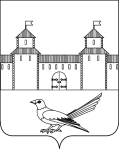 от  _06.02.2015_ №   _21-п_"О    разработке    проекта     планировки  совмещенного   с   проектом   межеваниятерритории        общего        пользования в       пределах      красных     линий    для проектирования        и        строительствалинейных       объектов       в      границах земельного       участка     ограниченного улицами       Березовая,        Энтузиастов,  Коновалова,      переулком      Летним    вгороде   Сорочинске  Оренбургской  области.  В соответствии  со статьями  42, 45, 46  Градостроительного кодекса Российской Федерации, со статьей  16 Федерального  закона  от  06.10.2003 г.  № 131-ФЗ  «Об   общих  принципах  организации  местного  самоуправления  в  Российской  Федерации», со статьями  31, 34  Устава муниципального образования город Сорочинск Оренбургской области,  руководствуясь Генеральным планом МО город  Сорочинск утвержденный решением Сорочинского  городского  Совета муниципального образования  город  Сорочинск  Оренбургской области   от 25 февраля 2010 года  №5,  Правилами землепользования и застройки муниципального образования  городской  округ  город Сорочинск  утвержденными решением   Сорочинского  городского  Совета муниципального образования  город  Сорочинск Оренбургской области    от 7 мая  2013 года  №204,  Положением «О порядке подготовки и утверждения документации по планировке территории муниципального образования город Сорочинск  Оренбургской области», утвержденным  решением Сорочинского  городского  Совета муниципального образования  город  Сорочинск  Оренбургской области  от 27 июня 2014 года №307, в целях обеспечения устойчивого развития территорий муниципального образования город Сорочинск Оренбургской области:     1. Отделу архитектуры и градостроительства администрации муниципального образования город Сорочинск Оренбургской области:     1.1. Организовать подготовку проекта планировки  совмещенного с проектом межевания территории     общего    пользования     в      пределах      красных     линий    для проектирования   и   строительства     линейных   объектов    в  границах   земельного участка ограниченного  улицами Березовая, Энтузиастов, Коновалова,     переулком   Летним      в     городе    Сорочинске Оренбургской области.    1.2.  Подготовить техническое задание на подготовку проекта планировки совмещенного с проектом межевания территории в срок до 6 февраля 2015 года.     1.3. Прием предложений физических и юридических лиц о порядке, сроках подготовки и содержании проекта планировки совмещенного с проектом межевания территории     общего    пользования     в      пределах      красных     линий    для проектирования   и   строительства     линейных   объектов    в  границах   земельного участка ограниченного  улицами Березовая, Энтузиастов, Коновалова,     переулком   Летним      в     городе    Сорочинске Оренбургской области, вести  по адресу: Оренбургская область, г. Сорочинск,     ул. Советская, 1, кабинет №8.  Контактный телефон 4-22-00.    2.   Контроль за исполнением настоящего постановления возложить на главного архитектора муниципального образования город Сорочинск  Крестьянова А.Ф.    3.  Постановление вступает в силу со дня подписания и подлежит  официальному опубликованию.  Глава    администрации  города        Сорочинска 	    				Т.П. МелентьеваРазослано: в дело – 2 экз.; прокуратуре-1 экз.; ОАГ -1 экз.; информационный бюллетень-1экз.Администрация города Сорочинска  Оренбургской областиП О С Т А Н О В Л Е Н И Е 